 Peer evaluation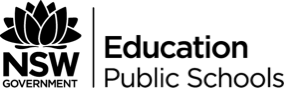 Year 11 investigating scienceDepth Study assessment task: Constructing a scientific modelName of model:      	Name of student presenting:      	Name of student marker:      	Questions for the markerWhat scientific concept does this model display?How did the model help you to understand this concept?What improvements would you make to this model? Marking criteriaPlanning investigationsThe model is designed to properly address the question posed.PredictionThe model made a clear and relevant prediction.Problem solvingThe material and model constructed effectively demonstrated the answer to the question.CommunicationThe speaker could explain the workings of the model well and the display helped to communicate meaning.12345LimitedBasicSoundHighExcellent12345LimitedBasicSoundHighExcellent12345LimitedBasicSoundHighExcellent12345LimitedBasicSoundHighExcellent